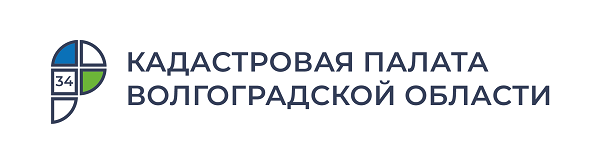 Волгоградцы могут оформить недвижимость в любом регионе РоссииЭкстерриториальный принцип подачи и приема документов позволяет оформлять недвижимость в любом регионе, независимо от места жительства. Такая возможность появилась у волгоградцев в 2017 году с вступлением в силу закона «О государственной регистрации недвижимости». По экстерриториальному принципу можно обратиться за проведением кадастрового учета, регистрации прав собственности, сделок, ограничений и обременений по месту нахождения объекта недвижимости – на основании электронных документов, созданных по месту подачи бумажных документов. Так, жителю Волгоградской области необязательно ехать в Краснодарский край для оформления полученных в наследство дома и участка. Можно подать необходимые документы в офисе МФЦ, расположенном в регионе постоянного проживания, и уже через несколько дней получить выписку из Единого государственного реестра недвижимости о зарегистрированных правах. Дистанционный принцип экономит как финансовые расходы жителей региона, так и временные траты, делая получение государственных услуг более доступным.Наиболее востребованной у жителей региона остается недвижимость Москвы и Московской области. Стабильным спросом пользуются объекты в Астраханской и Ростовской областях. На территории Волгоградской области документы на оформление недвижимости по экстерриториальному принципу подаются в МФЦ. Учетно-регистрационные действия по экстерриториальному принципу проводятся в те же сроки, что и при обычном способе подачи заявления через МФЦ: семь рабочих дней – для кадастрового учета, девять – для регистрации права собственности. Единая процедура учета и регистрации занимает всего двенадцать рабочих дней.С уважением, Золотарева Елена Константиновна, специалист по взаимодействию со СМИ Кадастровой палаты по Волгоградской областиTel: 8 (8442) 60-24-40 (2307)e-mail: ekz_34@mail.ruМы ВКонтакте, в Instagram